经济与金融学院2023硕士研究生招生双向选择确认表（一志愿复试）备注：1. 9月27日下午17:00前，考生将已签名的《志愿书》提交给导师签名。2.请已经和导师联系基本确认好导师的同学填写接龙小程序。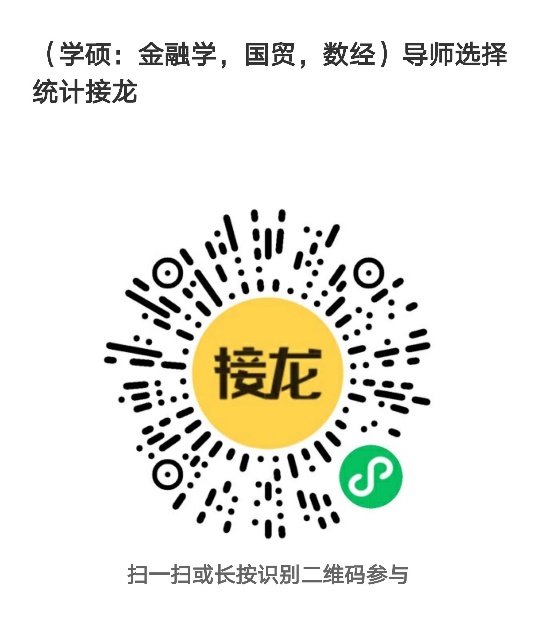 考生编号考生姓名复试专业录取总成绩专业排名承 诺 书本人通过华南理工大学复试，承认并接受上述待录取结果，待录取后保证不再提出调剂其它学校或其它专业申请。                                  考生签名：2022年9月   日承 诺 书本人通过华南理工大学复试，承认并接受上述待录取结果，待录取后保证不再提出调剂其它学校或其它专业申请。                                  考生签名：2022年9月   日承 诺 书本人通过华南理工大学复试，承认并接受上述待录取结果，待录取后保证不再提出调剂其它学校或其它专业申请。                                  考生签名：2022年9月   日承 诺 书本人通过华南理工大学复试，承认并接受上述待录取结果，待录取后保证不再提出调剂其它学校或其它专业申请。                                  考生签名：2022年9月   日导师意见：           同意接收。                                         导师签名：2022年9月   日导师意见：           同意接收。                                         导师签名：2022年9月   日导师意见：           同意接收。                                         导师签名：2022年9月   日导师意见：           同意接收。                                         导师签名：2022年9月   日学院意见：2022年9月   日学院意见：2022年9月   日学院意见：2022年9月   日学院意见：2022年9月   日